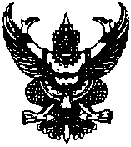 คำสั่งเทศบาลตำบลท่าศาลาที่   ๔๙๕  / ๒๕๖๐เรื่อง  แต่งตั้งคณะกรรมการช่วยเหลือประชาชนของเทศบาลตำบลท่าศาลา……………………………………………………………		ตามที่กระทรวงมหาดไทยได้ออกระเบียบกระทรวงมหาดไทยว่าด้วยค่าใช้จ่ายเพื่อช่วยเหลือประชาชนตามอำนาจหน้าที่ขององค์กรปกครองส่วนท้องถิ่น พ.ศ. ๒๕๖๐ โดยมีผลบังคับใช้ตั้งแต่วันที่ ๓๐ กันยายน พ.ศ. ๒๕๖๐ เพื่อให้องค์กรปกครองส่วนท้องถิ่นช่วยเหลือประชาชนตามอำนาจหน้าที่ขององค์กรปกครองส่วนท้องถิ่น ประกอบกับกระทรวงมหาดไทยได้มีหนังสือด่วนที่สุด ที่ มท ๐๘๑๐.๗/ว๖๗๖๘ เรื่อง แนวทางปฏิบัติในการช่วยเหลือประชาชนขององค์การปกครองส่วนท้องถิ่น ลงวันที่  ๒๙  พฤศจิกายน  ๒๕๖๐ ให้องค์กรปกครองส่วนท้องถิ่นถือปฏิบัติ นั้น อาศัยอำนาจตามความในหมวด ๒  ข้อ ๘(๒) ของระเบียบกระทรวงมหาดไทยว่าด้วยค่าใช้จ่ายเพื่อช่วยเหลือประชาชนตามอำนาจหน้าที่ขององค์กรปกครองส่วนท้องถิ่น พ.ศ. ๒๕๖๐ ที่กำหนดให้องค์กรปกครองส่วนท้องถิ่นแต่งตั้งคณะกรรมการช่วยเหลือประชาชนคณะหนึ่ง เรียกว่า “คณะกรรมการช่วยเหลือประชาชนขององค์กรปกครองส่วนท้องถิ่น” เทศบาลตำบลท่าศาลาจึงแต่งตั้งคณะกรรมการช่วยเหลือประชาชนของเทศบาลตำบลท่าศาลาประกอบด้วย	๑.นายกเทศมนตรีตำบลท่าศาลาหรือรองนายกเทศมตรี			     เป็นประธานกรรมการ          ที่ได้รับมอบหมายจากนายกเทศมนตรี๒.ท้องถิ่นอำเภอท่าศาลา     		ข้าราชการสำนักงานส่งเสริมการปกครอง		     เป็นกรรมการ	ท้องถิ่นจังหวัด ที่ท้องถิ่นจังหวัดมอบหมาย	๓. สาธารณสุขอำเภอท่าศาลา	ผู้แทนส่วนราชการที่ได้รับมอบหมายจากนายอำเภอ	      เป็นกรรมการ๔.เกษตรอำเภอท่าศาลา	ผู้แทนส่วนราชการที่ได้รับมอบหมายจากนายอำเภอ	      เป็นกรรมการ๕. นางกุลฤดี พลวิชัย	ผู้แทนประชาคมที่นายกเทศมนตรีคัดเลือก		     เป็นกรรมการ๖. นางขวัญฤทัย คุ้มเดช 	ผู้แทนประชาคมที่นายกเทศมนตรีคัดเลือก		     เป็นกรรมการ๗. นางสาวอำไพ โค้ยเซ่ง	ผู้แทนประชาคมที่นายกเทศมนตรีคัดเลือก		    เป็นกรรมการ	๘. ปลัดเทศบาลตำบลท่าศาลา					        เป็นกรรมการและเลขานุการ๙. หัวหน้าสำนักปลัดทศบาล					 เป็นกรรมการและผู้ช่วยเลขานุการ๑๐. หัวหน้าฝ่ายปกครอง					 เป็นกรรมการและผู้ช่วยเลขานุการโดยให้คณะกรรมการช่วยเหลือประชาชนของเทศบาลตำบลท่าศาลามีอำนาจหน้าที่ ดังนี้ให้นำรายชื่อประชาชนที่ได้รับความเดือดร้อนที่สำรวจโดยหน่วยงานรัฐและรายชื่อประชาขนที่ยื่นทะเบียนขอรับความช่วยเหลือต่อองค์กรปกครองส่วนท้องถิ่นตาม ข้อ ๑๒ มาใช้ในการพิจารณาช่วยเหลือประชาชนตามระเบียบนี้๒. ปิดประกาศรายชื่อประชาชนตามข้อ ๑ ที่จะได้รับความช่วยเหลือ ณ สำนักงานองค์กรปกครองส่วนท้องถิ่นและที่ทำการหมู่บ้าน  ชุมชนให้ทราบ  เป็นเวลาไม่น้อยกว่า ๑๕ วัน๓. รายงานผลการพิจารณาให้องค์กรปกครองส่วนท้องถิ่นเพื่อดำเนินการตามอำนาจหน้าที่ต่อไป๔. ควบคุมการปฏิบัติให้เป็นไปตามวัตถุประสงค์และเป็นธรรม๕. การปฏิบัติหน้าที่อื่นๆ ตามที่กำหนดไว้ในระเบียบกระทรวงมหาดไทยว่าด้วยค่าใช้จ่ายเพื่อช่วยเหลือประชาชนตามอำนาจหน้าที่ขององค์กรปกครองส่วนท้องถิ่น พ.ศ. ๒๕๖๐	ทั้งนี้ ตั้งแต่บัดนี้เป็นต้นไป				สั่ง  ณ วันที่    ๒๙  ธันวาคม  พ.ศ. ๒๕๖๐						พงศ์เทพ  ฟุ้งตระกูล		       (นายพงศ์เทพ  ฟุ้งตระกูล)	                                   นายกเทศมนตรีตำบลท่าศาลา 